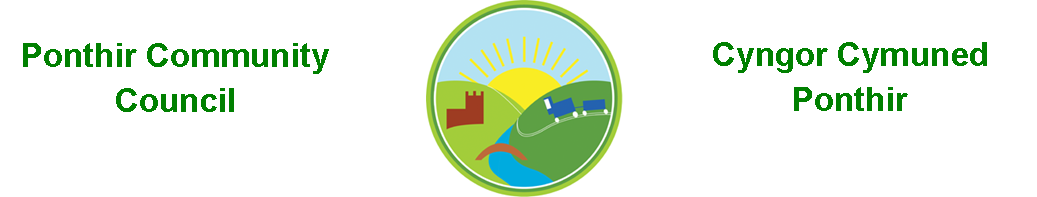 7th April 2021Dear Councillor,You are summoned to attend the Monthly Meeting to be held in accordance with the Coronavirus Regulations (Wales) 2020. Meeting is to be held virtually on 12th April 2021 @ 7pm.Press and public welcome.Mrs. Karen KerslakeAgenda Present Apologies Declarations of Interest To consider matters raised by the members of the public present (N.B. Such matters will be reported upon by the Clerk at the next meeting, where appropriate)  To approve the minutes of the Monthly Meeting held on 8th March 2021  Crime/ASB Report  Matters arising from the Monthly Meeting held on 8th March 2021Flooding/Drains/Potholes – update from ClerkLocal Development Plan – update from ClerkChristmas Lights Quotation Received – Cllr Davies/ClerkCommunity Garden – Update – Cllrs Danaher/BaileyPlanting Scheme – To include entrance to Candwr Park as resident who has looked after it to date is moving. – completedMagazine articles – Cllr DaviesDog fouling update – ClerkChange of wording to Procurement Standing Order – Cllr Bailey     Finance and AccountsBalance of Direct Plus Account as at 31st March 2021 £34,417.87Bank Reconciliation Q4 - attachedCheques/Online payments madeNone	To Note Standing Order/Direct Debit PaymentsSwalec - £16.08Clerk’s salary - £456.73    Planning Permission DEVELOPMENT PROPOSED: Proposed single storey side extensionLOCATION: 8 Badgers Meadow, Ponthir, Cwmbran    Any other Business    To Note Correspondence ReceivedLatest Update			Information CommissionerAgenda for Council		TCBCHelp and Support	x 4		HMRCUpdate on Covid Regs		OVWTraining available			OVWMeeting Notification 		OVWNotice of Disconnection 		SWALECBoating Lake x 2			TCBCTree Felling on A4049		TCBCPlanning Application 		TCBCNewsletters x 4			TCBCAgenda for Planning 		TCBCGreen Waste			TCBCCovid Updates x 4			TCBCRoad Repairs			TCBCCensus x 2				TCBC/ONSInvoice				OVWAdditional Dog Bins 		Cllr H BevanEaster Holidays 			Congress TheatreAudit Committee			TCBCSupplemental Decisions		TCBC PlanningAgenda Cabinet			TCBCNotice of Audit			Wales Audit OfficeBlocked Drains			TCBCRoad Repairs Stokes Ct		TCBCGuidance for Pre Election 	TCBCCountryside Code			OVWNewsletter				ABuHBGuidance on Covid		WLGATCBC – Torfaen County Borough CouncilOVW – One Voice WalesWLGA – Welsh Local Government Assoc.ABuHB – Aneurin Bevan University Hospital BoardThis document is available on our website www.ponthircommunitycouncil.gov.ukA copy of this document could be made available in Welsh. Please contact us on the telephone number or e-mail below. Mae dogfen yma yn ar gael mewn gwefan ni www.ponthircommunitycouncil.gov.uk Mae copi or ddogfen hon ar gael yn Gymraeg.Cysylltwch a ni ar y rhif ffôn neu drwy e-bost isod.Telephone/ Ffôn: 07789 640709   E-Mail/ E-bost: clerk@ponthircommunitycouncil.gov.uk